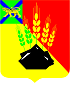  ДУМА МИХАЙЛОВСКОГО МУНИЦИПАЛЬНОГОРАЙОНАРЕШЕНИЕс. МихайловкаО замене дотации на выравнивание бюджетной обеспеченности  муниципальных районов дополнительным нормативом отчислений в бюджет Михайловского муниципального района от налога на доходы физических лиц на 2024 год и плановый период 2025 и 2026 годов	  Принято Думой Михайловского                                         муниципального района                                        от 30.05.2023 г. № 337В целях реализации пункта 5 статьи 138 Бюджетного кодекса Российской Федерации, руководствуясь Уставом Михайловского муниципального района Приморского края1.	Согласовать замену дотации на выравнивание бюджетной обеспеченности муниципальных районов дополнительным нормативом отчислений в районный бюджет от налога на доходы физических лиц на 2024 год и  плановый период  2025  и  2026 годов  в размере 100%.2. Настоящее решение вступает в силу после опубликования. Глава Михайловского муниципального  района -	             Глава администрации района                                       В.В. Архиповс. Михайловка№ 337-НПА31.05.2023